Sustrans Smoothie BikeInstructions and Risk Assessment.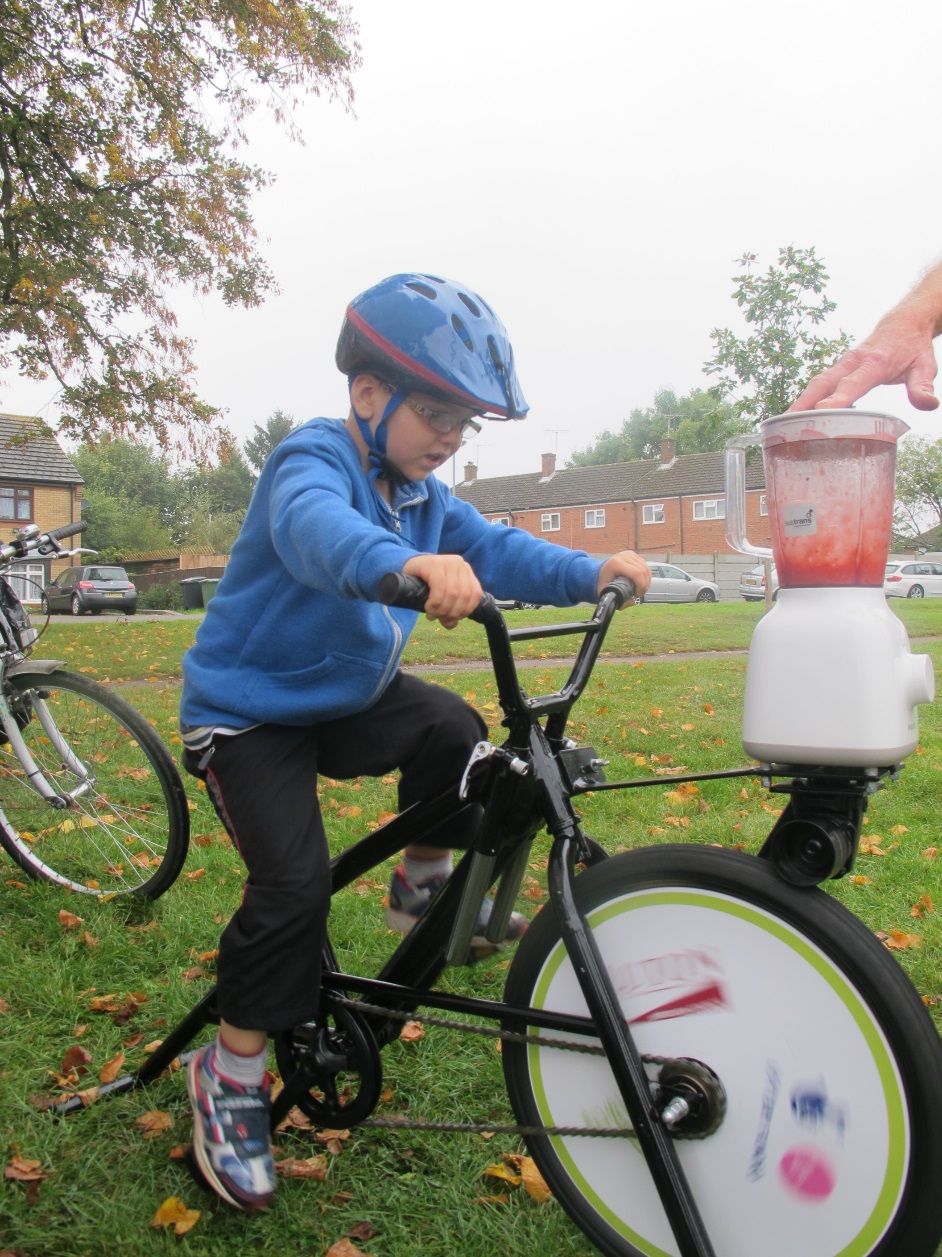 Smoothie Bike is a fantastic activity to encourage physical activity and healthy eating.Required resources:	Smoothie Bike (per set up and safety checked)	Drinking cups	Ingredients- recipes can be researched by the children	Enthusiastic childrenIf you have any questions or worries please contact Richard Noon on 07901 880482 (richard.noon@sustrans.org.uk).Running smoothie bike session:Check bike-	look over the bike frame- looking for any cracks on the frameCheck that the wheel is tight- bolts shouldn’t be moveable with fingers, wheel should have no/very limited side to side movement.2. Familiarise yourself with Risk assessment (below)3. Get resources ready-	Ingredients e.g. fruit juice, fruit, yoghurt, honey etc		Paper towels for spillages		Cups to drink from		Position the smoothie bike on a flat stable     surface (paints and spare plates nearby)4. Bring children in-	Children to sit down a safe distance from bikeDiscuss how session will run with children (include safety talk)Order children in height order- this will save time later5. Set height of seat for first children and close quick release (see pic) Check seat doesn’t move.Adult-	a), puts ingredients in blender jug UP TO 2 PINT MARK max. and ensures lid is closed securelyChild 1 		b) child sits on bike and starts pedalling- do not allow child to stand up at any timec), child pedals for about 30 seconds then,Child 2                 d), child 2 takes over for another 30 seconds. REPEAT with 2 or 3 more childrene), pour out smoothies to the children that have pedalled.f), Go back to step 1 and repeat until all children have had a turn and a drink Don’t forget to get loads of photos with smiling facesThoroughly wash blender with hot soapy water and dry with paper towel or leave to air dry. Unscrew the blender base taking care not to lose the rubber band gasket. Take extra care cleaning the sharp blades.6. General clean- up of the area7. Dismantle smoothie bike ready for return to SustransRisk assessmentAssembly and disassembly: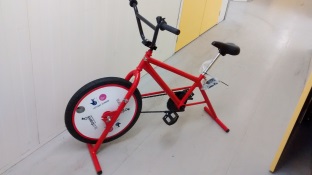 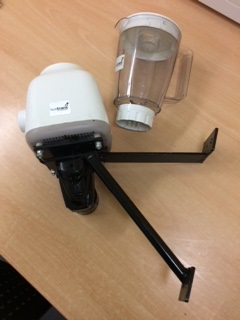 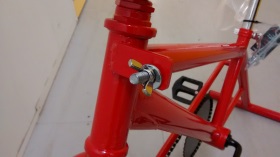   L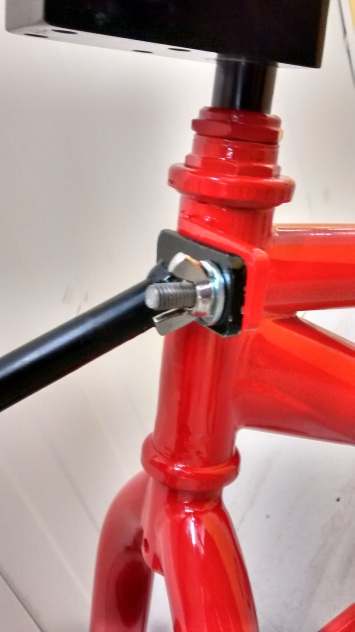 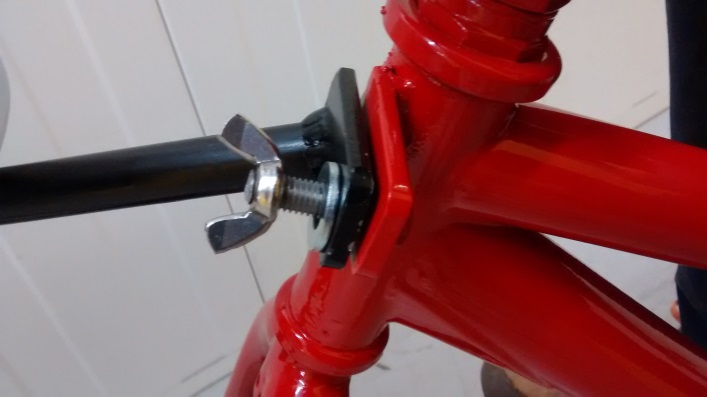 Ensure fly nuts are finger tight pressing against washer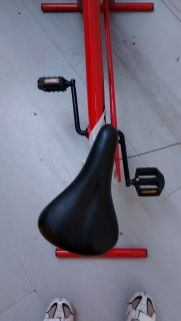 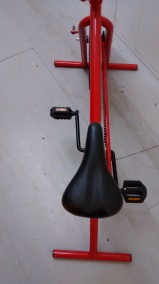 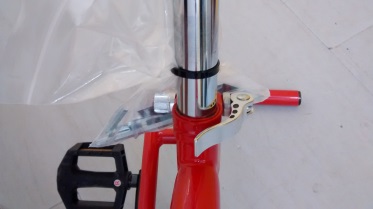 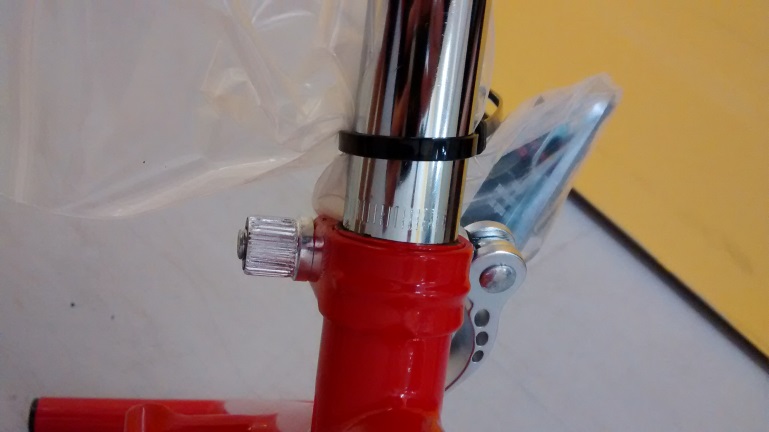 RiskSeverity/Likelihood (1,2,3)Risk Rating (1-9)Control measuresTrapped fingers(during use)1/22Pre session discussionLeaders to stay vigilantWheel spokes coveredTotal failure/ Mis-assembly2/12	Pre session checkLeader to ensure all bolts are tightLeader to follow assembly instructionsLeader to contact Bike It OfficerBike falling to side2/12Bike is very stableLeaders to ask children to remain seatedSeat wrong height1/22Leaders to adjusting height for ridersLeaders to ensure seat limit mark isn’t visible (see pic below)Seat loose 1,22Leader to ensure seat is tight and quick release is done up (see pic below)Falling offSlipping off pedals1,22Leader to ensure child is sitting Shoes and pedals to be dryMoving parts hitting other user1,11Users to remain seated until their turnSlips and trips1,11Leaders to ensure that floor is dry and clear of trip hazardsTrapped fingers (during assembly/disassembly)1,11Leaders to assemble carefully, with supportKeeping fingers clear during putting paint spinner onManual handling1,11Follow standard manual handling practiceMounting and dismounting1,11Mount/dismount from side, leaders to offer support if needed